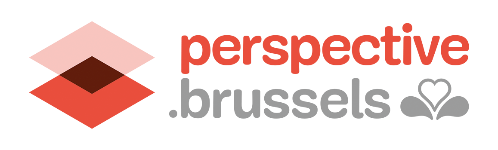 Formulaire de candidatureAppel à projets de la Région de Bruxelles-Capitale :Dispositif d’Accrochage scolaire -2018-2021Titre du projet : Porteur du projet : 		Partenaires du projet (le cas échéant) : Partenaire 1 :Partenaire 2 :Ajouter éventuellement des cadres selon le nombre de partenaires dans le projet.Données relatives à l’établissement scolaire : Commentaires libres :Nous vous invitons dans cette section à présenter brièvement les difficultés rencontrées en matière de décrochage scolaire, les solutions en cours, envisagées, espérées.Objectifs dans lequel le projet s’inscrit (cocher la ou les cases correspondantes)Description globale du projet DAS : Synthétiser l’objectif du projet, les activités qui seront réalisées et les résultats escomptés (max ½ page).Complémentarité Veuillez mentionnez les autres projets et/ou dispositifs développé en complémentarité avec le présent projet (Breedeschool ; projets FSE, cellule bien-être,…)Public cible du projet (cocher la ou les cases correspondantes)Description du projetDescription détaillée des objectifs du projet et des besoins auxquels il répond :Description de la méthodologie envisagée :Description détaillée des activités proposées : Période et lieu de réalisation du projet : Public visé :Précisez le nombre de jeunes concernés, leur âge et leur sexe.Résultats attendus :Les résultats sont les réalisations concrètes du projet, le produit des activités menées dans le cadre du projet.Indicateurs :Les indicateurs de réalisation sont des éléments observables et mesurables qui permettent de vérifier la mise en place des actions.Les indicateurs de résultats sont des éléments observables et mesurables qui permettent de mesurer les résultats atteints.Description du partenariat :Comment le partenariat a-t-il été choisi, imposé, retenu ?Décrire le rôle des différents partenaires dans la réalisation du projetBudget du projetIl est demandé de réaliser une prévision budgétaire pour l’ensemble du projet mais également de ventiler la prévision budgétaire par année scolaire du projet à savoir : 2018-2019 ; 2019-2020 ; 2020-2021.Rappel :Une intervention pour 28 semaines maximum et à raison de 10h semaine maximum par prestataire est prévue dans le cadre du DAS ;Au cas où la vacation horaire est payée à 38 €, il est indispensable de joindre à la demande le curriculum vitae de l’intervenant dans le cadre de sa qualification spécifique pour ses interventions ;Le budget frais d’action ne peut dépasser 4% du budget « prestations », ils doivent être liés au projet et ne pourront concerner que des des achats de petits matériel et d’équipements (à l’exception de matériel informatique) ainsi que des frais de déplacements et droits d’entrée.Ces budgets doivent être détaillés Processus d’évaluation envisagée :Selon les informations et négociations organisées entre les partenaires, chaque partenaire a pris connaissance des rubriques ci-dessus et signe ci-dessous pour accord.Direction de l’établissement scolairePartenaire 1Partenaire 2 Le (la) Bourgmestre ou son (sa) délégué(e) clairement identifié(e)Référence du dossier (réservé au Service Ecole)Subside sollicitéSubside accoré (réservé au service Ecole)Ce projet est-il la continuité d’un projet DAS menés précédemment ?Biffer la mention inutile Si oui veuillez mentionner la référence du projet en question.Oui / NonRéférence du projet antérieur : Nom de l’établissement scolaireRéseau d’enseignementNiveau d’enseignement (fondamental, secondaire)Type d’enseignement (ordinaire – spécialisé) AdresseCode postal CommuneNom et prénom de la DirectionTéléphone fixeTéléphone portableEmailNom et prénom de la personne chargée de la coordination ou du suivi du projet DASTéléphone fixeTéléphone portableEmailQualité (exemple : directeur, professeur, médiateur, éducateur)Compte bancaire sur lequel la subvention sera verséeNuméroOuvert au nom de Nom complet de l’organismeStatut juridiqueAdresseReprésentant légal + titreTéléphone fixeTéléphone portableEmailNom et prénom de la personne chargée du suivi du projet DASTéléphone fixeTéléphone portableEmailNom complet de l’organismeStatut juridiqueAdresseReprésentant légal + titreTéléphone fixeTéléphone portableEmailNom et prénom de la personne chargée du suivi du projet DASTéléphone fixeTéléphone portableEmailIndicateur ISEF / GOK Nombre d’élèves - année scolaire 2017-2018Nombre d’élèves de sexe féminin - année scolaire 2017-2018Nombre d’élèves en situation décrochage - année scolaire 2016-2017 :9 jours demi-jours d’absence non justifiés (enseignement FR primaire)10 demi-jours d’absence non justifiés (enseignement FR secondaire)Existence d’une DASPA au sein de l’école – année scolaire 2017-2018Nombre d’élèves ayant au moins un an de retard scolaire au sein de l’école – année scolaire 2017-2018.Max ½ pageObjectif 1 : Renforcer le tissu social du quartier Objectif 2 : Réaliser une transition plus fluide aux moments cruciaux du parcours scolaire Objectif 3 : Renforcer l’engagement psychosocial des enfants et des jeunesObjectif 4: Favoriser l’engagement pédagogique des enfants et des jeunesObjectif 5 : Rétablir les relations entre l’élève, la famille et l’écoleMax ½ pageMax ½ pageEnfants de 2,5 ans à 6 ansEnfants de 6 à 12 ansJeunes de 12 à 16 ansJeunes au-delà de 16 ans Elève du niveau maternelElève du niveau primaireElèves du 1er degré de l’enseignement secondaireElèves du 2ième degré de l’enseignement secondaireElèves du 3ième degré de l’enseignement secondaireMax 1 pageMax 1 pageMax 1 pageLocalisation :	Mois :  Jour :Heure :Max ½ pageMax ½ pageIndicateurs de réalisation proposés :Indicateurs de résultats proposés :Types de dépensesAnnée scolaire 2018-2019Année scolaire 2019-2020Année scolaire 2020-2021Total pour le triennatBudget « prestations » Budget « Frais d’actions » Total Max 1 page